CURRICULUM VITAE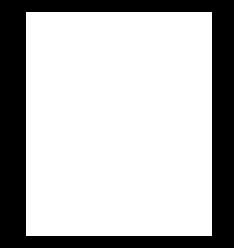 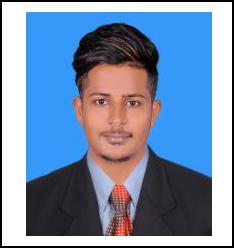 AJAY E-mail. Ajay.380073@2freemail.com 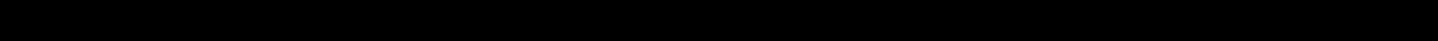 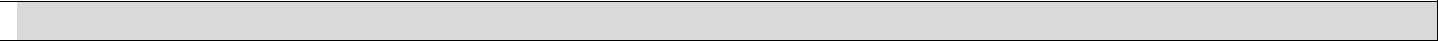 CAREER OBJECTIVE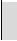 To work in a challenging Atmosphere by exhibiting my skills with utmost sincerity and dedicated smart work by learning and earning.EDUCATIONAL QUALIFICATION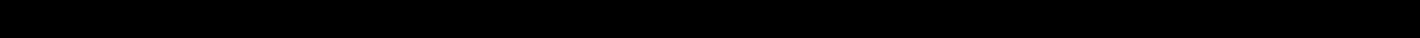 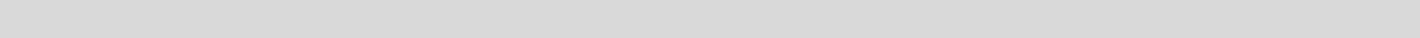 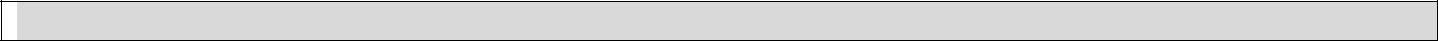 TECHNICAL SKILLS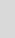 Applications : Microsoft Office,Apex and CRM	Tools	: Adobe Photoshop ,Picasa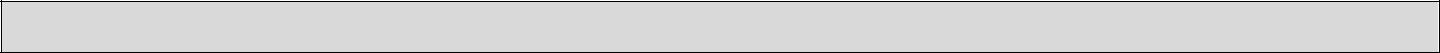 PROFESSIONAL EXPERIENCEORGANIZATION / HINDUJA GLOBAL SOLUTIONS   Designation   / Customer Retention OfficerIndustry Type / Business Process OutsourcingIndustry Type  /  Retail Sales,Marketing,Customer serviceORGANIZATION / SAMSUNG ELECTRONICS LTD	Designation	/ Samsung Excellent ConsultantIndustry Type  /  Retail Sales,Marketing,Customer serviceEXTRA CURRICULAR ACTIVITIES: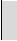 Won 1st Place as a Marketer in National Level  Management Fest,at Alvas College, Moodbidri.Won  overall championship place in Management Fest, Held at St Pilomena college, PutturParticipated in National Level Management Fest Held at People Tree Education society.Participated in State Level Management Fest, Held at St Aloysius College, MangalorePROJECTS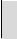 2011-12 : Non Perfoming Assets2012-13 : Consumer Behaviour2013-14 : Research on local Soft Drinks companies in Dakshin KannadaPERSONAL SKILLS•Team leading ability,Taking responsibilities and quick learner.Flexible and Independent hard-worker.Motivated self-starter with a strong desire to learn Professional Experience,attitude.Basic knowledge of PC and computer softwarePERSONAL PROFILE: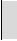 DECLARATION:I hereby declare that all details given above are true and correct to the best of my knowledgeSl noQualificationUniversity/BoardInstitutionYear ofAggregatepassing1BACHELOR OFMangaloreShri Dharmasthala201465%BUSINESSManjunatheshwaraMANAGEMENTcollege, Ujire2PUCState BoardCanara Pre201179%university College,Mangalore3SSLCState BoardGanapathi English200976%Medium School,MangaloreClient/ Bharti Airtel (Airtel Retention Desk)Date/ From 03/08/2014To 07/05/2014Place/ Bangalore (Electronic City)ORGANIZATION / RELIANCE JIO INFOCOMM LTDORGANIZATION / RELIANCE JIO INFOCOMM LTDORGANIZATION / RELIANCE JIO INFOCOMM LTDDesignation/ Digital Sales SpecialistProducts/ Smartphones and Fixedline ServicesDate/ From 22/10/2016 To 06/07/2017Place/ MangaloreProducts/ SmartphonesDate/ From 13/10/2017 To 21/02/2018Place/ MangaloreDate of Birth:20/03/1993Sex:MaleMarital Status:SingleNationality:IndianLanguages Known:English,Hindi,Tamil,Kannada,Tulu.Hobbies:Listening to Music, Photography.PASSPORT DETAILSPASSPORT DETAILSDate of Issue:17/01/2017:17/01/2017Date of Expiry:16/01/2027:16/01/2027Place of Issue:BENGALURU (INDIA):BENGALURU (INDIA)VISA DETAILSVisa Status:  Visit VisaPlace of Issue:DUBAI (UNITED ARAB EMIRATES)